EdMedia Protégé (EMP) programExpression of Interest application First name: 	 Last name: 	 common name: 	LU Department & faculty: 		Telephone (___) 	 or (___) 	Email: 		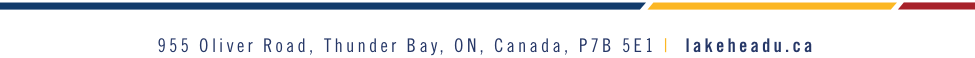 Expression of Interest:Please provide an overview of your interest that includes:Why you would like to boost your skillset as a media creator. (one paragraph)Two or three ways that you believe media will enhance your teaching/curriculum. (one paragraph)If you already know the type of media you would like to learn to develop  (e.g. infographics, podcast, graphic discussion summaries, etc.) please share this information with us in your application.Please submit your application to:Lisa O’Neill, Learning Developer, Teaching Commons, Lakehead University Email: moneill4@lakeheadu.caQuestions? Please visit the program website or contact Lisa O’Neill, Learning Developer (moneill4@lakeheadu.ca).